Бланк заданий познавательной Всероссийской викторины для младших школьников "Увлекательный английский"1. Распечатайте (размножьте) бланк с заданиями по количеству участников.2. Заполните анкетные данные.3. Ознакомьтесь с заданием.4. Любым знаком отметьте верный ответ.Анкетные данные:Фамилия, имя, возраст участника:__________________________________________________________________Вопросы викторины:1. Выберите транскрипцию Cc:А) [ei] В) [bi:]С) [si:] D) [a:] 2. 8 – это:A) pencil В) tiger	С) red	 D) eight3. На рисунке изображено:                                                   A) pencil 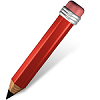 В) tiger	         С) red	 D) eight 4. Выберите правильный вариант перевода слова ПРИВЕТ:А) hello В) good morning С) thank you D) bye5. Выберите правильный вариант перевода слова СПАСИБО:А) hello В) good morningС) byeD) thank you 6. Выберите правильный вариант перевода: “Мне 7 лет.”А) My name is Masha.В) I have got 7 cats.С) I am 7.D) I am from Russia. 7. Решите пример: 5 + 4А) eight B) nine C) three D) six8. Выберите «лишнее» слово (учитывая значение слова): A) an apple; B) a pet; С) a banana; D) an orange.9. Выберите слово, которое мы говорим при прощании: А) hello В) good morning С) thank you D) bye10. Выберите нужный цвет для ответа на вопрос: “What color is an apple?”A) black;B) brown; C) red;D) blue11. Выберите правильный перевод слова green:А) красный В) зеленый С) коричневыйD) синий12. Переведите: “Я – ученик”А) I - pupil. В) I is pupil. С) I am pupil.D) I am a pupil.13. Выбери правильный вариант:А) The fox live in the forest.В) The fox lives in the forest.С) The fox lives in the river.D) The cat lives in the forest.14. Прочитайте текст и выберите неверное предложение.BenHis name is Ben. He is seven. He can jump and dance. Ben cannot sing. He has got a pet. His pet is a parrot. A) Ben is nine.B) He can dance.C) He cannot sing.D) Ben has got a pet.15. На картинке изображено: 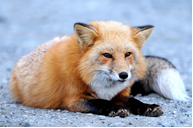 A) a dogB) a foxC) a catD) a frogКоличество набранных баллов____________(1 верный ответ = 1 балл, всего 15 баллов)Место ____________________Баллы подсчитывает и  определяет место педагог (воспитатель)-организатор15-13 баллов - 1 место12-10 баллов - 2 место9-5 баллов - 3 местоменее 5 баллов - участник